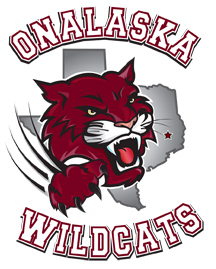 DIT MEETINGAPRIL 22, 20213:45 p.m.Onalaska Professional Development CenterCall the meeting to order.District of Innovation (DOI) recap from Mr. Anthony Roberts, Superintendent. Discussion on DOI plan as presented.Motion from the committee to adopt the DOI plan.Adjournment